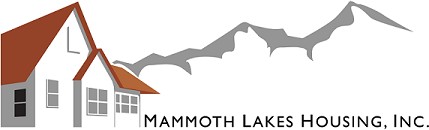 Mammoth Lakes Housing Board Meeting AgendaThursday, September 7, 2023, 3:00 p.m.437 Old Mammoth Rd, Ste Z, Mammoth Lakes, CA1000 Corporate Pointe, Culver City, CA 90230 Members of the BoardPresident Kirk Stapp, Vice President Tom Hodges, Treasurer Lindsay Barksdale, Board Member Jennifer Kreitz, Board Member Tony Perkins, Board Member Heidi Steenstra, Board Member Brian D'Andrea, Board Member Sarah Nuttall, Board Member Amanda RiceNOTE: In compliance with the Americans with Disabilities Act, if you need special assistance to participate in this meeting, please contact Mammoth Lakes Housing, Inc. at (760) 934-4740. Notification 48 hours prior to the meeting will enable Mammoth Lakes Housing, Inc to make arrangements to ensure accessibility to this meeting (28 CFR 13.102-35.104 ADA Title II).NOTE: This meeting will be conducted pursuant to the provisions of Assembly Bill 361 (AB 361) which amends certain requirements of the Ralph M. Brown Act. You are encouraged to watch this meeting live through the online eSCRIBE system here: https://pub- townofmammothlakes.escribemeetings.com, on the local government cable channel 18, or by utilizing the Zoom link below.ZOOM INFORMATION:Join from a PC, Mac, iPad, iPhone or Android device: https://monocounty.zoom.us/s/98707718059Or join by phone:Dial(for higher quality, dial a number based on your current location):US: +1 669 900 6833 or +1 346 248 7799 or +1 253 215 8782 or +1 646 876 9923 or +1 301 7158592 or +1 312 626 6799Webinar ID: 987 0771 8059 - Callers: To Raise your hand Press *9, to Unmute/Mute Press *6 International numbers available: https://monocounty.zoom.us/u/ad4YSFD3lxItPublic comments may be submitted to the Executive Director at patricia@mammothlakeshousing.org or clerk@townofmammothlakes.ca.gov or they may be made via Zoom or in person in Suite Z.Call to OrderRegular meeting of the public benefit corporation, 501(c)3, Mammoth Lakes Housing, Inc. whose mission is to support affordable housing for a viable economy and sustainable community.Public CommentsThis is the established time for any member of the public wishing to address the Mammoth Lakes Housing, Inc. Board of Directors on any matter that does not otherwise appear on the agenda. Members of the public desiring to speak on a matter appearing on the agenda should ask the Chairman for the opportunity to be heard when the item comes up for consideration. Public comments may be submitted to the Executive Director at patricia@mammothlakeshousing.org or clerk@townofmammothlakes.ca.gov before or during the meeting, may be made in person in Suite Z or by "Raising your hand" in Zoom.Consent AgendaApprove the Minutes from the August 7, 2023 Board MeetingApprove the Subrecipient Agreement with the Town of Mammoth Lakes for the administration of 22-CDBG-HA-10034 for Mortgage Assistance Policy MattersThe Board will receive an update on Access ApartmentsThe Board will discuss the 20th Anniversary rebranding efforts, status, and next steps Board Member ReportsAdjournPage 2 of 2